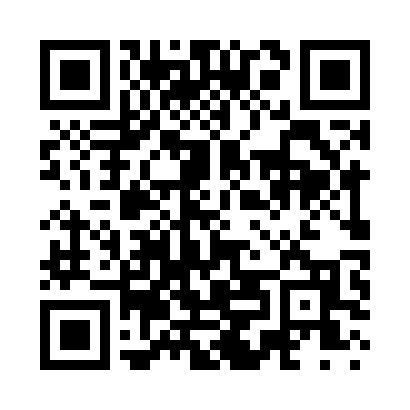 Prayer times for Bartley, New Jersey, USAWed 1 May 2024 - Fri 31 May 2024High Latitude Method: Angle Based RulePrayer Calculation Method: Islamic Society of North AmericaAsar Calculation Method: ShafiPrayer times provided by https://www.salahtimes.comDateDayFajrSunriseDhuhrAsrMaghribIsha1Wed4:315:5712:564:487:569:222Thu4:295:5512:564:487:579:233Fri4:285:5412:564:487:589:244Sat4:265:5312:564:487:599:265Sun4:255:5212:564:498:009:276Mon4:235:5012:554:498:019:297Tue4:225:4912:554:498:029:308Wed4:205:4812:554:508:039:319Thu4:195:4712:554:508:049:3310Fri4:175:4612:554:508:059:3411Sat4:165:4512:554:508:069:3612Sun4:145:4412:554:518:079:3713Mon4:135:4312:554:518:089:3814Tue4:115:4212:554:518:099:4015Wed4:105:4112:554:518:109:4116Thu4:095:4012:554:528:119:4217Fri4:085:3912:554:528:129:4418Sat4:065:3812:554:528:139:4519Sun4:055:3712:554:538:149:4620Mon4:045:3712:554:538:159:4821Tue4:035:3612:564:538:169:4922Wed4:025:3512:564:538:179:5023Thu4:005:3412:564:548:179:5224Fri3:595:3412:564:548:189:5325Sat3:585:3312:564:548:199:5426Sun3:575:3212:564:558:209:5527Mon3:565:3212:564:558:219:5628Tue3:565:3112:564:558:229:5829Wed3:555:3112:564:558:229:5930Thu3:545:3012:574:568:2310:0031Fri3:535:3012:574:568:2410:01